Sommarland Cup 2009

P12 - Grupp 1Axvalls IF (Grön/Vit) (utanför Skara)IF Hagapojkarna (Svart) (Jönköping!)
Pukeberg BK Röd (Röd) (Nybro)Sannaheds IF (Vit) (Kumla)
Skara FC Röd (Vit) (Skara of course)P12 - Grupp 2Herrljunga/Friscpojkarna (Röd)Pukeberg BK Vit (Vit)Skara FC Vit (Vit)Ulvåkers IF (Svart/Röd)

00057 IF Hagapojkarna - Skara FC Röd Lördag 08:30 Sparbanken Arena 4
00058 Pukeberg BK Röd - Sannaheds IF Lördag 08:30 Sparbanken Arena 5
00059 Sannaheds IF - IF Hagapojkarna Lördag 09:30 Sparbanken Arena 7
00060 Skara FC Röd - Axvalls IF Lördag 09:30 Sparbanken Arena 8
00061 Axvalls IF - Sannaheds IF Lördag 11:00 Sparbanken Arena 2
00062 IF Hagapojkarna - Pukeberg BK Röd Lördag 11:00 Sparbanken Arena 3
00063 Pukeberg BK Röd - Axvalls IF Lördag 12:00 Sparbanken Arena 3
00064 Sannaheds IF - Skara FC Röd Lördag 12:00 Sparbanken Arena 4
00065 Skara FC Röd - Pukeberg BK Röd Lördag 14:30 Sparbanken Arena 1
00066 Axvalls IF - IF Hagapojkarna Lördag 14:30 Sparbanken Arena 2

P12 - A-Slutspel
00151 A-Semi 1:a Grupp 1 - 2:a Grupp 2 -Sparbanken Arena 5 Lördag 16:30
00152 A-Semi 1:a Grupp 2 - 2:a Grupp 1 -Sparbanken Arena 6 Lördag 16:30
00153 A-Final Segrare 151 - Segrare 152 -Sparbanken Arena 4 Lördag 18:00

P12 - B-Slutspel
00154 B-1/4 4:a Grupp 2 - 5:a Grupp 1 -Sparbanken Arena 8 Lördag 15:50
00155 B-Semi 3:a Grupp 1 - Segrare 154 -Sparbanken Arena 7 Lördag 16:30
00156 B-Semi 3:a Grupp 2 - 4:a Grupp 1 -Sparbanken Arena 8 Lördag 16:30
00157 B-Final Segrare 155 - Segrare 156 -Sparbanken Arena 3 Lördag 18:00

Alltså: Match kl 8.30, 9.30, 11.00, 14.30 + förhoppningsvis 16.30 och 18.00 :-)
Minst 5 matcher med andra ord.

Lägger in en liten kartbild också över området. Tror att killarna kommer att bo på Katedralskolan.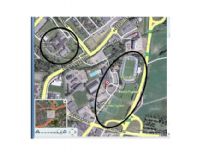 